БОЙОРОК                                  №   69                    РАСПОРЯЖЕНИЕ01 октябрь 2020 й                         	01 октября  2020 г	1. Принять на учёт основное средство с инвентарным номером 1101340011 (компьютер в комплекте) с учетом замены системного блока общей стоимостью 40000 руб 00 коп и остаточной стоимостью 0 рублей.2. Специалисту  в десятидневный срок представить пакет документов, необходимый для внесения соответствующих изменений в Реестр муниципального имущества .	3. Контроль за исполнением настоящего распоряжения оставляю за собой.   Глава сельского поселения   Нижнеташлинский сельсовет                                               Г.С.Гарифуллина БашKортостан  Республикаһы          Шаран районы  Муниципал районыныңТүбәнге Ташлы  ауыл Советы ауылбиләмәһе хакимиәте башлы‰ы          Түбән Ташлы ауылы, тел.(34769) 2-51-49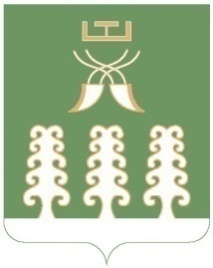 Глава сельского поселенияНижнеташлинский сельсоветМуниципального района Шаранский район Республики Башкортостанс. Нижние Ташлы, тел.(34769) 2-51-49